Resource List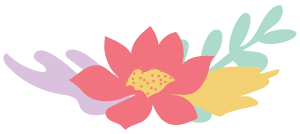 Other InformationTransportationHealth InformationCommunity Health Worker’s Name:	Phone:	Email:	Other Information:	ClinicLocation, Phone Number, and WebsiteHoursPricesSpanish- speaking staff?Child Care?Bus Routes